АДМИНИСТРАЦИЯ ВОРОБЬЕВСКОГО 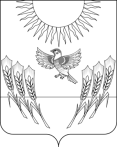 МУНИЦИПАЛЬНОГО РАЙОНА ВОРОНЕЖСКОЙ ОБЛАСТИП О С Т А Н О В Л Е Н И Еот  14 ноября 2019 г.  № 667    	               с. ВоробьевкаО внесении изменений в постановление администрации Воробьевского муниципального района от 14.02.2014 № 82 «Об утверждении Положения о кадровом резерве для замещения вакантных должностей муниципальной службы в администрации Воробьевского муниципального района»В соответствии с Федеральным законом от 02.03.2007 г. № 25-ФЗ «О муниципальной службе в Российской Федерации», Законом Воронежской области 28.12.2007 г. № 175-ОЗ «О муниципальной службе в Воронежской области», администрация Воробьевского муниципального района п о с т а н о в л я е т:1. Внести в Положение о кадровом резерве для замещения вакантных должностей муниципальной службы в администрации Воробьевского муниципального района утвержденное постановлением администрации Воробьевского муниципального района от 14.02.2014 № 82 изменения, изложив пункт 2.7. в следующей редакции:«2.7. Гражданин Российской Федерации, изъявивший желание участвовать в конкурсе, представляет в отдел организационной работы и делопроизводства администрации Воробьевского муниципального района следующие документы:личное заявление в конкурсную комиссию;согласие на обработку персональных данных;собственноручно заполненную и подписанную анкету (фото 6х4 см черно-белое или цветное) по форме, установленной уполномоченным Правительством Российской Федерации федеральным органом исполнительной власти;копия паспорта или заменяющего его документа (подлинник документа предъявляется лично по прибытии в конкурсную комиссию);копия трудовой книжки или иные документы, подтверждающие трудовую (служебную) деятельность, заверенная нотариально или по месту работы (службы);копия военного билета, заверенная нотариально или по месту работы (службы);копии документов об образовании и о квалификации (диплом), а также, по желанию гражданина, копии документов, подтверждающих повышение или присвоение квалификации по результатам дополнительного профессионального образования, документов о присвоении ученой степени, ученого звания, заверенные нотариально или по месту работы (службы);документ об отсутствии у гражданина заболевания, препятствующего поступлению на муниципальную службу или ее прохождению, выданный учреждением здравоохранения, уполномоченным выдавать медицинские заключения;справка о доходах, расходах, об имуществе и обязательствах имущественного характера (на себя и членов семьи (супруга, несовершеннолетних детей)) по установленной форме. Данная справка заполняются с использованием специального программного обеспечения "Справки БК", размещенного на официальном сайте государственной информационной системы в области государственной службы в информационно-телекоммуникационной сети «Интернет». https://gossluzhba.gov.ru/page/index/spravki_bkМуниципальный служащий, замещающий должность муниципальной службы в администрации Воробьевского муниципального района, изъявивший желание участвовать в конкурсе предоставляет следующие документы:1.личное заявление на участие в конкурсе;2.согласие на обработку персональных данных;3.собственноручно заполненную и подписанную анкету (фото 6х4 см черно-белое или цветное) по форме, установленной уполномоченным Правительством Российской Федерации федеральным органом исполнительной власти; 4. справка о доходах, расходах, об имуществе и обязательствах имущественного характера (на себя и членов семьи (супруга, несовершеннолетних детей)) по установленной форме. Данная справка заполняются с использованием специального программного обеспечения "Справки БК", размещенного на официальном сайте государственной информационной системы в области государственной службы в информационно-телекоммуникационной сети «Интернет». https://gossluzhba.gov.ru/page/index/spravki_bk.Прием документов от граждан, муниципальных служащих (далее – кандидаты в кадровый резерв) для участия в конкурсе осуществляется в течение 21 дня со дня опубликования объявления о проведении конкурса и приеме документов.Несвоевременное представление документов, представление их не в полном объеме или с нарушением правил оформления без уважительной причины являются основанием для отказа в их приеме.»2. Опубликовать настоящее постановление в муниципальном печатном средстве массовой информации «Воробьевский муниципальный вестник».       3. Контроль за исполнением настоящего постановления возложить на руководителя аппарата администрации муниципального района Рыбасова Ю.Н.Исполняющий обязанности главы администрации  муниципального района           	             С.А. ПисьяуковНачальник юридического отдела муниципального района                                                                        В.Г. КамышановНачальник отдела организационной работы и делопроизводства муниципального района                                         Е.А. Пипченко